St Mary of the Angels Catholic Primary SchoolRecognising and celebrating the presence of Christ in one another.At St. Mary of the Angels:we aim to follow Jesus through the teaching of the Gospels and inspire each other to be Christ-like;we all work as a big team to encourage everyone to be the best that they can be, at work and at play;we create a safe, positive, fair environment where all feel respected and valued.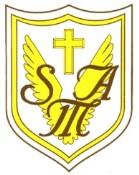 PE PolicyIntroductionAt SMA, we are committed to providing all children with learning opportunities to engage in Physical Education. This policy reflects our School’s values and philosophy in relation to the teaching and learning of PE.Curriculum AimsTo develop skilful use of the body; the ability to remember, repeat and refine actions and to perform these with increasing control, co-ordination and fluency.To develop an increasing ability to select, link and apply skills, tactics and compositional ideas.To increase movement and physical activity.To develop an understanding of the effects of exercise on the body, and an appreciation of the value of safe exercising.To develop the ability to work as a team player, taking the lead and learning to work collaboratively with others.To promote an understanding of safe practice and develop a sense of responsibility towards their own and others’ safety and well-being.Curriculum Planning and OrganisationEach class follows a timetable, so that they can access the hall/outside area at least twice a week. The playground areas, hall and field are used to facilitate activities, such as outdoor activities and games. In addition to this, playtimes have been extended and now include opportunities to experience structured physical activity each day. This may be lead by a member of staff or play leaders. Teaching staff deliver high quality PE activities/lessons for 2 hours per week plus 50 minutes, as mentioned, during playtimes. Swimming  across KS 1 and KS 2 has been taught using a pop up pool for children to develop water confidence and safety as well as developing stokes. Year 6 are invited to use Aldridge High school to assess at the end ok KS 2. Coaches from local sport clubs (e.g. Tennis, Football) provide additional opportunities for extending the PE curriculum and they also offer lunchtime activities for children in KS1 and KS2 across the school year.After school sessions include a range of clubs, offered by SMA staff and sports coaches; Dance, Football, Tennis are provided. Through the School Games Programme and our involvement with the Catholic Cluster, the children are all given regular opportunities to participate in competitive sporting activities. The associated local secondary schools offer their campuses and facilities for use during these competitions. School staff accompany the teams to these events.Key Stage 1 & 2The school follows a long-term plan, which can be found on the P.E. curriculum page. Each element of P.E. has an attached KKO . Each year group will be taught these skills, in line with National Curriculum expectations. Taught skills have been adapted to meet the needs of each individual class and are supplemented with ideas and activities from other sources and stimuli. Lessons are blocked in units of work to promote greater depth of understanding, development of skills, contextual application of these skills and the ability to perform reflectively. Currently swimming lessons are offered for children in Y4&Y5. Transport time to the local pool is included as part of the PE time allocation.InclusionP.E. Lessons will provide good quality experiences that are suitably challenging for all pupils. Children will undertake different activities, but all will be given the same opportunity to achieve the aims through an appropriate range of activities. For children with limited gross motor skills, the integrity of activities will bemaintained and expectations will take into account the individual needs of pupils. For the purposes of competitions, children will be given the opportunity to participate in the experience. This is supported by the School Games Programme’s three key principles, that aims to encourage children of differing ability, to take part in competitive sport.Assessment & RecordingAssessment in P.E. at SMA is used to:Determine and monitor pupils' progress and level of achievement collectively across the aspects of PE using HHH assessments (Hand/ Head/Heart)Lead teacher will analyse the data three times in the year and provide feedback to support the children moving on.Enable the setting of appropriate next steps for pupilsPlan future learning to build on prior learning, attainment and skillsOur approach to assessing in P.E. is also used to celebrate pupils' success and achievement. Assessment helps staff when planning, highlights particular areas eg- confidence, competence and engagement. See the HHH assessment grids. Our assessment system incorporates a red, amber and green rating to determine the children’s achievement against the statements across the Key Stages.  Health & SafetyAll staff follow our Health & Safety policy when delivering P.E. First aid equipment is available, and staff are trained in what action to take, including calling for assistance in the event of an accident. Inhalers for pupils suffering from asthma are made readily accessible. Regular checks are made on equipment, prior to use. The subject leader makes termly visual checks for wear and tear and security of major items, and all staff are responsible for reporting to the subject leader if any items show wear and tear.Any items constituting a danger are taken out of use immediately. All large items of equipment are inspected annually by an external Health & Safety Inspector.Pupils are taught how to improve their own abilities to assess risks. They are also taught how to move and use apparatus safely under the supervision of a teacher or responsible adult. They are made aware of safe practice and understand the need for safety when undertaking any activity. Pupils are taught to understand the safety risks involved in wearing inappropriate clothing, footwear or jewellery. Teachers ensure that no jewellery is worn in lessons and long hair should be tied back. Pupils wear suitable footwear when travelling to and from the hall.School Sports PremiumThe school has a detailed plan to improve the quality of PE provision for all pupils. This is updated termly and reviewed by the Subject leader, Head teacher and Governors. The plan includes an overview of Sports Premium spending and a review of the impact of the allocated funds.Monitoring & ReviewThe subject leader will oversee the continuity and progression of PE.  They will also monitor the quality of teaching and learning through lesson drop-ins, data, pupil voice and staff feedback.Current date approved:January 2024Approved by:Full Governing BodyDate of Next review:January 2026